PACKET PUZZLES SORTING TRAYSolve your packet puzzles using the “sorting tray” below.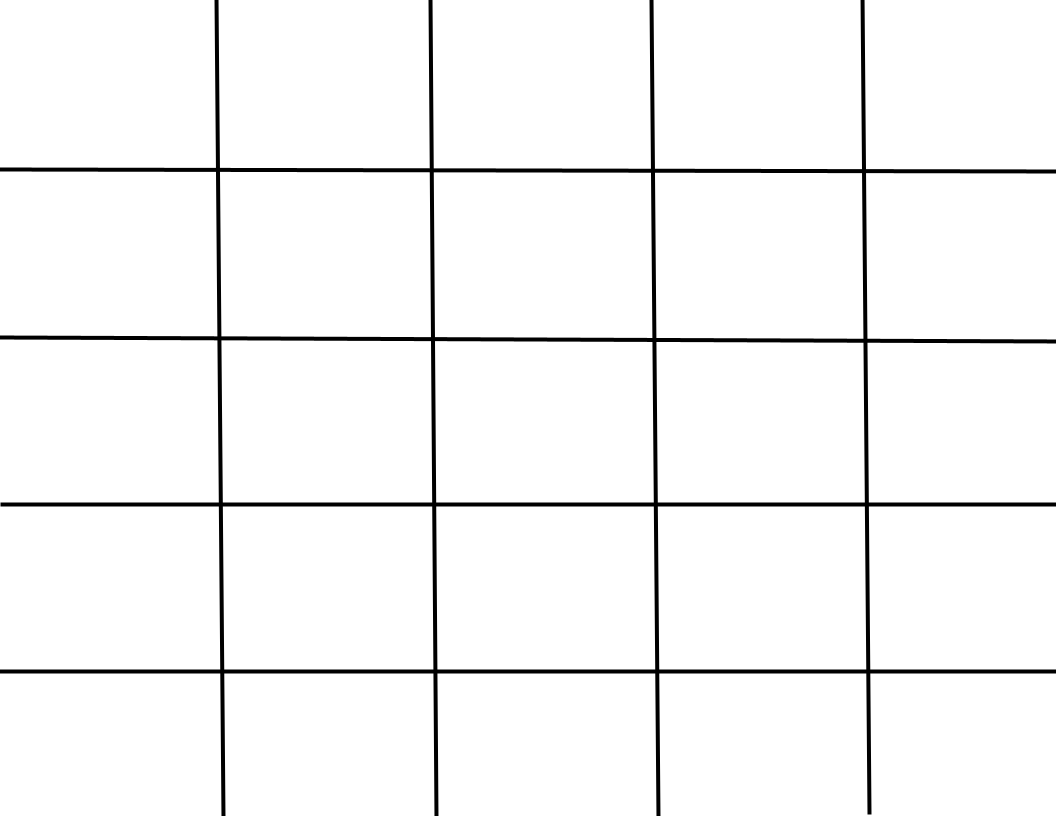 